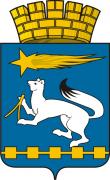 АДМИНИСТРАЦИЯ ГОРОДСКОГО ОКРУГА НИЖНЯЯ САЛДАП О С Т А Н О В Л Е Н И Е21.06.2019 				                                                                    № 411г. Нижняя СалдаО проведении праздничных мероприятий, посвященных Дню городаи Дню металлурга на территории городского округа Нижняя Салда в 2019 годуВ связи с подготовкой и проведением праздничных мероприятий, посвященных Дню города и Дню металлурга на территории городского округа в 2019 году, руководствуясь Уставом городского округа Нижняя Салда, администрация городского округа Нижняя СалдаПОСТАНОВЛЯЕТ:         1. Утвердить Программу праздничных мероприятий, посвященных  Дню города и Дню металлурга (далее - Программа) (приложение).         2. Начальнику Управления культуры администрации городского округа Нижняя Салда Сафроновой Н.П., начальнику Управления молодежной политики и спорта администрации городского округа Нижняя Салда Шишкиной И.В.:1) заключить договоры в соответствии с действующим законодательством Российской Федерации на проведение необходимых работ (услуг) в соответствии с утвержденной программой;         2) организовать проведение праздничных мероприятий в соответствии с утвержденной программой.         3. Рекомендовать главному врачу государственного бюджетного учреждения здравоохранения Свердловской области «Нижнесалдинская центральная городская больница» Урванцеву В.А. организовать 20 июля 2019 года пост скорой медицинской помощи на площади Быкова с 16.00 часов до 23.00 часов.4. Начальнику отдела экономики администрации городского округа Нижняя Салда Голышевой Е.А. организовать на время проведения праздничных мероприятий 20 июля 2019 года на площади  Быкова выездную торговлю, детские аттракционы.5. Директору муниципального унитарного предприятия «Чистый город» Селиванову М.Н.: 	1) провести уборку территории площади Быкова до и после проведения мероприятий 20 июля 2019 года;	2) установить контейнеры для мусора  на площади  Быкова;3) установить ограждение возле сцены.	 6. Рекомендовать начальнику межмуниципального отдела Министерства внутренних дел России «Верхнесалдинский» Пайцеву П.В. оказать содействие:1) в обеспечении охраны общественного порядка во время проведения праздничных мероприятий в соответствии с Программой;2) в перекрытии 20 июля 2019 года движения автотранспорта по              ул. Ломоносова от перекрестка улиц Фрунзе, Ломоносова до площади Быкова с 13.30 до 16.00;  на площади Быкова, по улице Ломоносова от дома № 40 до дома № 44 с 14.00 часов до окончания праздничных мероприятий;3) в обеспечении поста на время организации и проведения фейерверка    20 июля 2019  года с 20.00 до 23.30 на стадионе Муниципального автономного общеобразовательного учреждения «Центр образования № 7» .	7.  Руководителям предприятий торговли и общественного питания всех форм собственности не осуществлять 20 июля 2019 года продажу алкогольной продукции, пива в местах проведения праздничных мероприятий и на прилегающих к ним территориях за два часа до проведения, во время проведения и в течение часа после проведения мероприятий.8. Настоящее постановление опубликовать в газете «Городской вестник плюс» и разместить на официальном сайте администрации городского округа  Нижняя Салда.9. Контроль за исполнением настоящего постановления  возложить на заместителя главы администрации городского округа Нижняя Салда               Третьякову О.В.Глава городского округа	                                                        Е.В. МатвееваПриложение к постановлению администрации городского округа Нижняя Салдаот 21.06.2019  № 411Программа праздничных мероприятий, посвященных  Дню города и Дню металлургаСпортивная программаКультурная программаНаименованиемероприятияДата, время проведенияМестопроведенияМестопроведенияОтветственные исполнителиОтветственные исполнителиТурнир по волейболу, посвященный Дню города и Дню металлурга20 июляс 13:00 до 16:00Муниципальное бюджетное учреждение «Спортивно – оздоровительный комплекс», спортзалМуниципальное бюджетное учреждение «Спортивно – оздоровительный комплекс», спортзалМуниципальное бюджетное учреждение «Спортивно – оздоровительный комплекс» Балакин О.Н.Муниципальное бюджетное учреждение «Спортивно – оздоровительный комплекс» Балакин О.Н.Турнир по настольному теннису, посвященный Дню города и Дню металлурга20 июляс 10:00 до 12:30Муниципальное бюджетное учреждение «Спортивно – оздоровительный комплекс», спортзалМуниципальное бюджетное учреждение «Спортивно – оздоровительный комплекс», спортзалМуниципальное бюджетное учреждение «Спортивно – оздоровительный комплекс» Балакин О.Н.Муниципальное бюджетное учреждение «Спортивно – оздоровительный комплекс» Балакин О.Н.Физкультурные мероприятия в честь Дня города и Дня металлурга20 июляс 17:00 до 18:00пл. Быковапл. БыковаМуниципальное бюджетное учреждение «Спортивно – оздоровительный комплекс» Балакин О.Н.Муниципальное бюджетное учреждение «Спортивно – оздоровительный комплекс» Балакин О.Н.Открытый турнир по шахматам в честь Международного дня шахмат (InternationalChessDay)20 июляс 10:00 до 13:00Шахматный клуб «Четырёх коней», Строителей 21аШахматный клуб «Четырёх коней», Строителей 21аМуниципальное бюджетное учреждение «Спортивно – оздоровительный комплекс» Балакин О.Н.Муниципальное бюджетное учреждение «Спортивно – оздоровительный комплекс» Балакин О.Н.№п/пНаименования мероприятияВремя проведенияВремя проведенияМесто проведенияОтветственные исполнители06.07.201906.07.201906.07.201906.07.201906.07.201906.07.20191Концертная программа, посвященная Дню села 14.3014.30Село МедведевоМуниципальное учреждение «Городской Дворец Культуры им. В.И. Ленина» Забегаева Л.А.13.07.201913.07.201913.07.201913.07.201913.07.201913.07.20192«Ярмарка веселья»15.0015.00Село АкинфиевоМуниципальное учреждение «Городской Дворец Культуры им. В.И. Ленина» Забегаева Л.А.19.07.201919.07.201919.07.201919.07.201919.07.201919.07.20193Торжественное вручение свидетельств о занесении на Доску Почета городского округа Нижняя Салда15.30 Площадь СвободыПлощадь СвободыДума городского округа Нижняя СалдаМуниципальное учреждение «Городской Дворец Культуры им. В.И. Ленина» Забегаева Л.А.4Торжественное праздничное мероприятие 16.00Муниципальное учреждение «Городской Дворец Культуры им. В.И. Ленина» Муниципальное учреждение «Городской Дворец Культуры им. В.И. Ленина» Управление культуры администрации городского округа Нижняя СалдаСафронова Н.П.,Муниципальное учреждение «Городской Дворец Культуры им. В.И. Ленина» Забегаева Л.А.5«Фестиваль кино» в Нижней Салде19.00Муниципальное учреждение «Городской Дворец Культуры им. В.И. Ленина» Муниципальное учреждение «Городской Дворец Культуры им. В.И. Ленина» Управление культуры администрации городского округа Нижняя СалдаСафронова Н.П.,Муниципальное учреждение «Городской Дворец Культуры им. В.И. Ленина» Забегаева Л.А.20.07.201920.07.201920.07.201920.07.201920.07.201920.07.20196Регистрация участников Эко-парада «Цветочная феерия»14.00-15.00перекресток ул.Ломоносова, ул. Фрунзеперекресток ул.Ломоносова, ул. ФрунзеУправление культуры администрации городского округа Нижняя СалдаСафронова Н.П.,Муниципальное учреждение «Городской Дворец Культуры им. В.И. Ленина» Забегаева Л.А.7Эко-парад «Цветочная феерия»Театрализованное награждение15.00-16.00От перекрестка ул. Ломоносова, ул. Фрунзе до площади Быкова (по улице, Ломоносова)Площадь БыковаОт перекрестка ул. Ломоносова, ул. Фрунзе до площади Быкова (по улице, Ломоносова)Площадь БыковаУправление культуры администрации городского округа Нижняя СалдаСафронова Н.П.,Муниципальное учреждение «Городской Дворец Культуры им. В.И. Ленина» Забегаева Л.А.8Выездная выставка музея  «Фантазии полёт и рук творенье»15.00-18.00Площадь БыковаПлощадь БыковаМуниципальное бюджетное учреждение культуры «Нижнесалдинский краеведческий музей им. А.Н. Анциферова»   Иванов Д.Н.9Торжественное открытие.Концертная программа с участием коллективов «Городского Дворца Культуры им. В.И. Ленина»16.00-19.00Площадь БыковаПлощадь БыковаУправление культуры администрации городского округа Нижняя Салда Сафронова Н.П.,Муниципальное учреждение «Городской Дворец Культуры им. В.И. Ленина» Забегаева Л.А.10Концертно – развлекательная программа  с участием гостей города 19.00 – 22.00Площадь БыковаПлощадь БыковаУправление культуры администрации городского округа Нижняя СалдаСафронова Н.П.,Муниципальное учреждение «Городской Дворец Культуры им. В.И. Ленина» Забегаева Л.А.11 Дискотека22.00 – 23.00Площадь БыковаПлощадь БыковаУправление культуры администрации городского округа Нижняя СалдаСафронова Н.П., Муниципальное учреждение «Городской Дворец Культуры им. В.И. Ленина», Забегаева Л.А.12Фейерверк23.00Стадион Муниципальное автономное образовательное учреждение «Центр образования № 7»Стадион Муниципальное автономное образовательное учреждение «Центр образования № 7»Управление культуры администрации городского округа Нижняя СалдаСафронова Н.П.,Муниципальное автономное образовательное учреждение «Центр образования № 7» Гудкова О.Ф. 